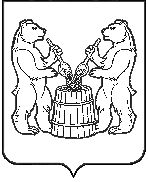 АДМИНИСТРАЦИЯ  УСТЬЯНСКОГО  МУНИЦИПАЛЬНОГО РАЙОНА АРХАНГЕЛЬСКОЙ  ОБЛАСТИПОСТАНОВЛЕНИЕот 31  мая  2021 г.  № 750р.п. ОктябрьскийОб утверждении Порядка предоставления в 2021 году субсидий сельскохозяйственным товаропроизводителям на проведение кадастровых работ В целях реализации программных мероприятий муниципальной программы  «Развитие АПК и торговли» муниципального образования «Устьянский муниципальный район», утвержденной постановлением администрации  Устьянского муниципального района от 14 ноября 2019 года №1459, администрация Устьянского муниципального района Архангельской областиПОСТАНОВЛЯЕТ:1.Утвердить прилагаемый порядок предоставления в 2021 году субсидий сельскохозяйственным товаропроизводителям на проведение кадастровых работ .        2.Контроль за исполнением настоящего постановления возложить напервого заместителя главы по экономике, промышленности и АПК Молчановского С.А.3.Настоящее постановление опубликовать в муниципальном вестнике«Устьяны» и разместить на официальном сайте администрации Устьянского муниципального района.Исполняющий обязанности главыУстьянского муниципального района                                           О.В. Мемнонова